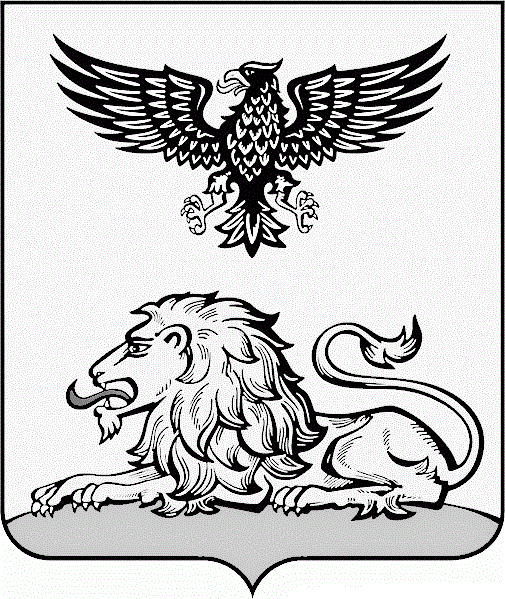 Министерство образования Белгородской областиобластное государственное бюджетное общеобразовательное учреждение «Лицей №9 г. Белгорода» Белгородской области(ОГБОУ «Лицей №9 г. Белгорода»)РАСПИСКА 
в получении документов Выдана  _______________________________________________________________  в том, что от него (нее)  ___ __________ 202__ года для зачисления в ОГБОУ «Лицей №9 г.Белгорода» Белгородской области _____________________________________________________________________________, ФИО  ребенка в Р.п._________________ года рождения были получены следующие документы: Получено:________________________    ____________________________________                                          Подпись                               расшифровка____.___.202___ №
п/п Наименование Количество, шт. 1 Заявление о зачислении ____________________________________________________________,ФИО  ребенка в Р.п. регистрационный номер ________/вх 12 Копия свидетельства о рождении ____________________________________________________________ ФИО  ребенка в Р.п.13 Копия свидетельства о регистрации ____________________________________________________________ФИО  ребенка в Р.п. по месту жительства или пребывания 14 Копия паспорта ______________________________________________________________ФИО  родителя в Р.п.15_______________________________________________________________________________________________________________________________________________________________________________________Итого: Ответственный за организацию приема документов,зам.директора  ОГБОУ «Лицей №9 г.Белгорода»Т.П.Дедилова 